Records to Obtain During InvestigationAn APS Specialist shall collect all relevant information; written, verbal, audio or visual evidence for a thorough APS investigation.  APS Specialist shall request any relevant records within ten (10) working days of the Face to Face contact of the Involved Adult (IA). See PPS 10200 (C) 2.Examples of records to request during an investigation:Investigations in Nursing Homes:  Face sheetBrief Interview for Mental Status (BIMS Score) Medication Administration Record (MAR)Doctors History and PhysicalIncident ReportsContractual agreements (admission paperwork)Any letters or phone calls to Alleged Perpetrator (ALP) regarding financial issuesDurable Power of Attorney and/or Guardian/Conservator papers (DPOA, GC) Billing statementSocial Services notesInvestigations in Community Developmental Disability Organizations (CDDO)Person Centered PlanIncident reportsMAR Behavioral Support PlanNursing documentation Financial RecordsContact information regarding Guardian/Conservator, parent, case managerHourly checks that are completed by CDDO staffDPOA and/or Guardian/Conservator papersInternal investigation summary  Investigations in Community:Release of Information if possible  Any Medical records and or photos that are needed  Bank records if allegation of Financial ExploitationDPOA/Guardian/ConservatorLaw Enforcement Reports and or photos Family information, phone numbers, etc. Collateral ContactHow to request records for obtaining informationUse form PPS 10210 Release of Information signed by the IA, DPOA, or Guardian/ConservatorUse form PPS 10209 to request bank recordsUse form PPS 10211 to request records relevant to Adult Protective Services    Investigation.  See K.S.A 39-1436 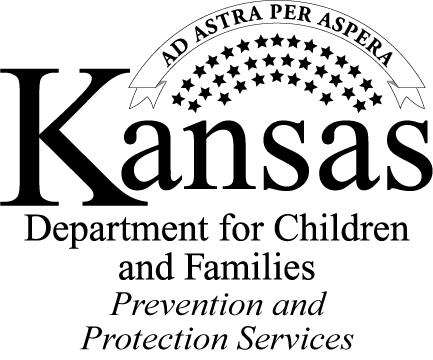 